Vallarta Living 
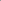 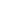 Pet Heaven and PEACE Work to Find Homes for Felines
Nicole Martin - peacemexico.org
July 12, 2010
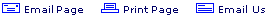 Pet Heaven, a local and very unique no-kill cat shelter, is holding an adoption with P.E.A.C.E. on July 17th from 9 am to 1 pm at the Mega Comercial Mexicana supermarket in Bucerías. Come out to see the great selection of both kittens and very lovable adult cats available for adoption.

Get to know more about how you can volunteer with Pet Heaven who has open doors to those who want to visit. Interested in adopting, donating or getting to know more about Pet Heaven? It's easy... just contact Julie Bunker at julievallarta(at)gmail.com, look for Pet Heaven on Facebook, or visitPetHeavenMx.org.
PEACE: Protection, Education, Animals, Culture and Environment, is a nonprofit organization established in 2005, made of four main programs which focus on education, entrepreneurship, animal well-being, and community engagement in the coastal regions of Nayarit, Jalisco and Quintana Roo, Mexico. Through innovative and community based programs, PEACE is working to improve the quality of life in local communities throughout the Bahía de Banderas. For more information, please visitPeaceMexico.org 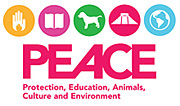 